MUNICIPIO DE EL GRULLO, JALISCO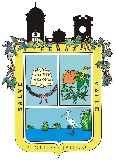 TESORERIA MUNICIPALRELACION DE INGRESOSFECHACONCEPTO DEL INGRESOIMPORTEFEBRERO. 2014IMPUESTOS         1,857,351.02 FEBRERO. 2014DERECHOS         2,567,772.28 FEBRERO. 2014PRODUCTOS            168,340.10 FEBRERO. 2014APROVECHAMIENTOS            203,936.43 FEBRERO. 2014PARTICIPACIONES         3,933,138.48 FEBRERO. 2014APORTACIONESFEBRERO. 2014CONVENIOSFEBRERO. 2014INTERES Y/O RENDIMIENTOSFEBRERO. 2014TOTALES         8,730,538.31 INGRESOS PROPIOS         4,797,399.83 